Hoạt động Tạo Hình của các bé lớp MGBC2 Trường mầm non Bắc CầuHoạt động tạo hình là một trong những hoạt động đặc trưng gần gũi và hấp dẫn nhất đối với trẻ. Mục đích của hoạt động tạo hình nhằm giúp trẻ tìm hiểu và thể hiện sản phẩm một cách tự nhiên, sinh động, sáng tạo từ góc nhìn của trẻ về thế giới xung quanh.        Hoạt động tạo hình của trẻ trong trường mẫu giáo chính là một phương tiện phát triển thẩm mỹ cho trẻ, để hình thành ở trẻ những cơ sở ban đầu về hoạt động học tập, trong các hoạt động vẽ, nặn, xé, dán... giúp trẻ phát triển các chức năng tâm lý, và khả năng tri giác các sự vật hiện tượng xung quanh, từ đó phát triển tư duy và quá trình đó làm phát triển trí tưởng tượng và ham muốn tạo ra cái đẹp, trân trọng cái đẹp...Trong giờ học hôm nay , Cô và trò lớp MGBC2  đã cùng sáng tạo nên một bức tranh đầy thú vị từ những nguyên liệu giấy màu... Bố mẹ cùng xem nhưng bức tranh đầy  khởi sắc của các con nhé.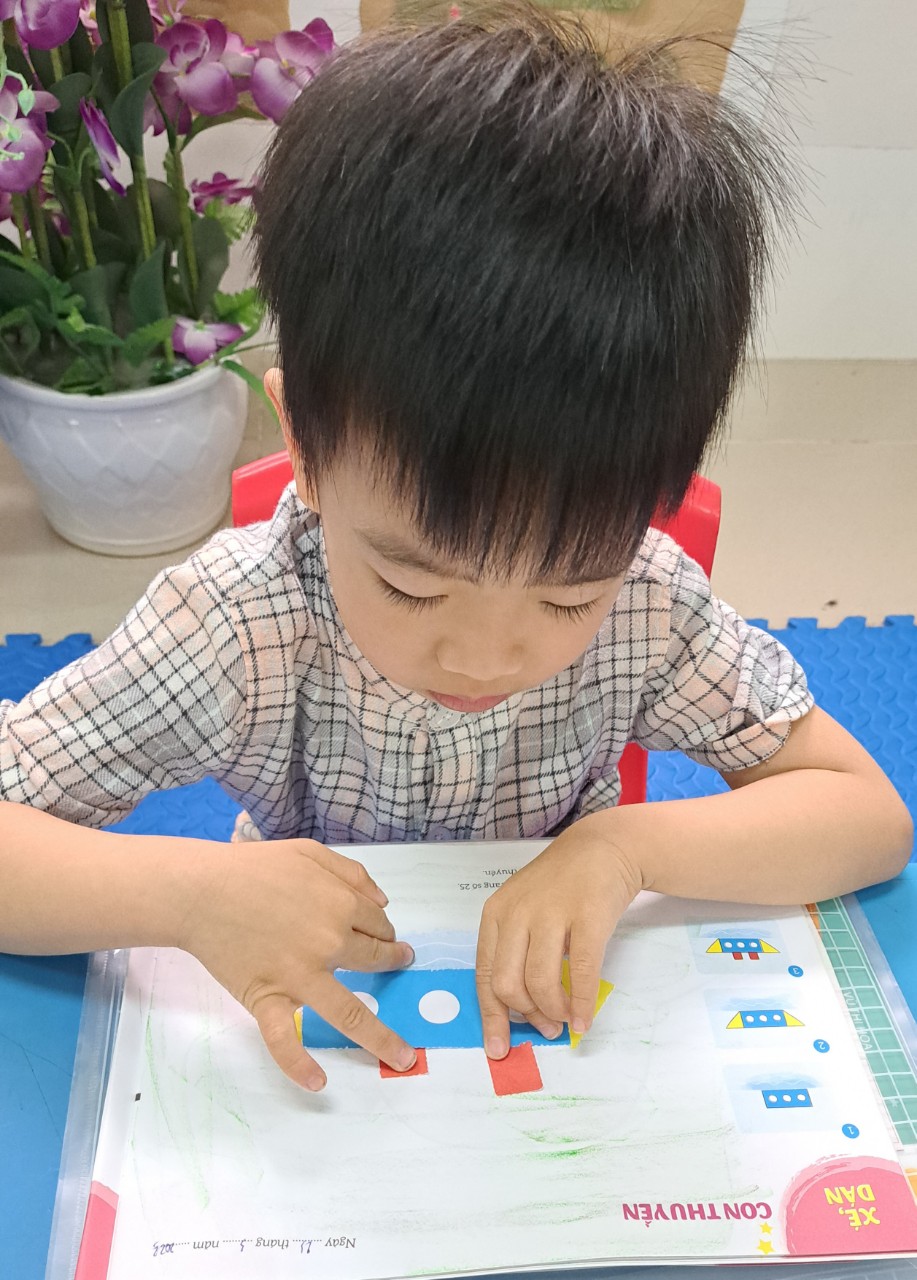 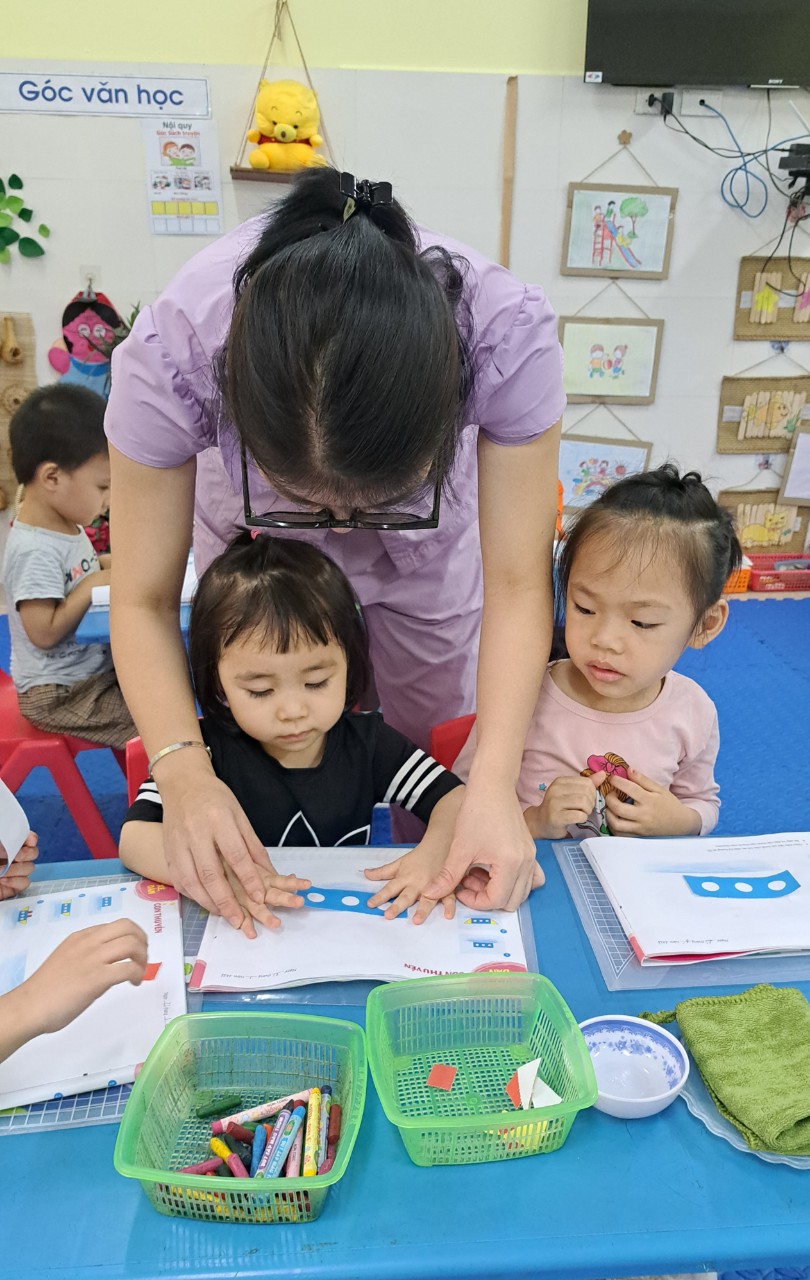 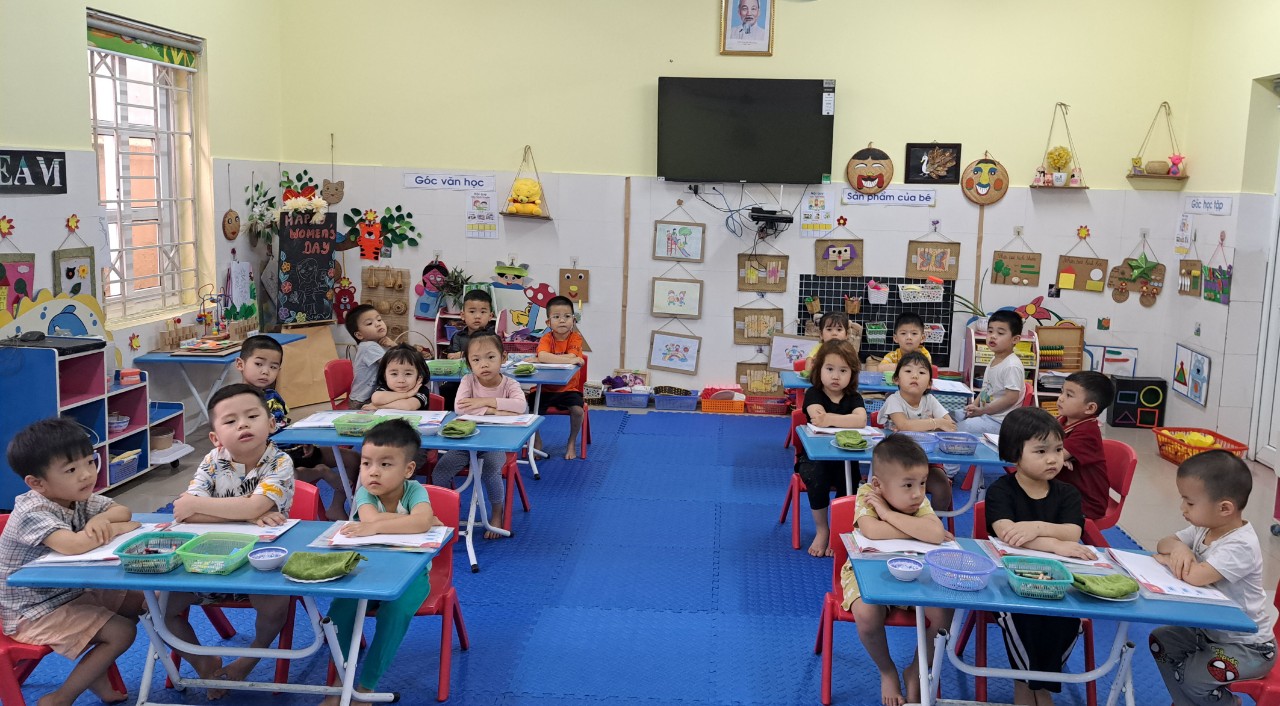 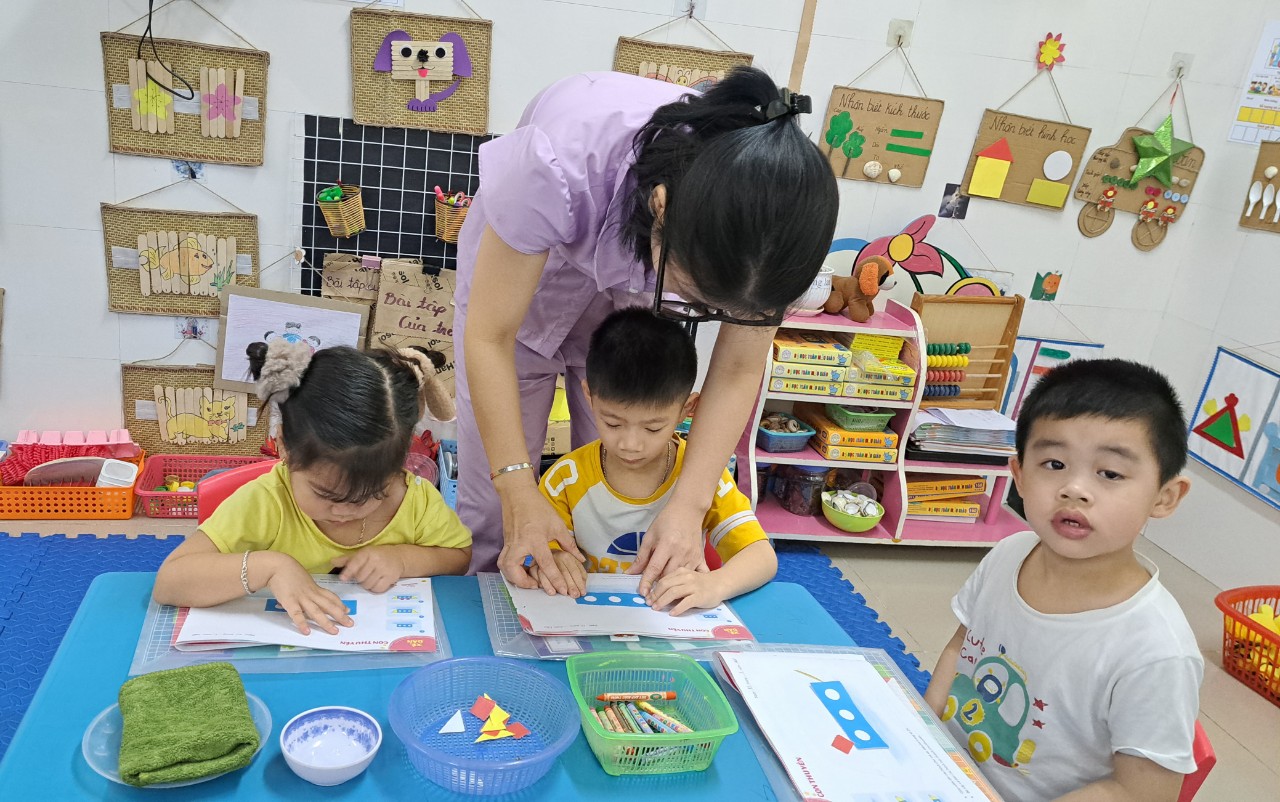 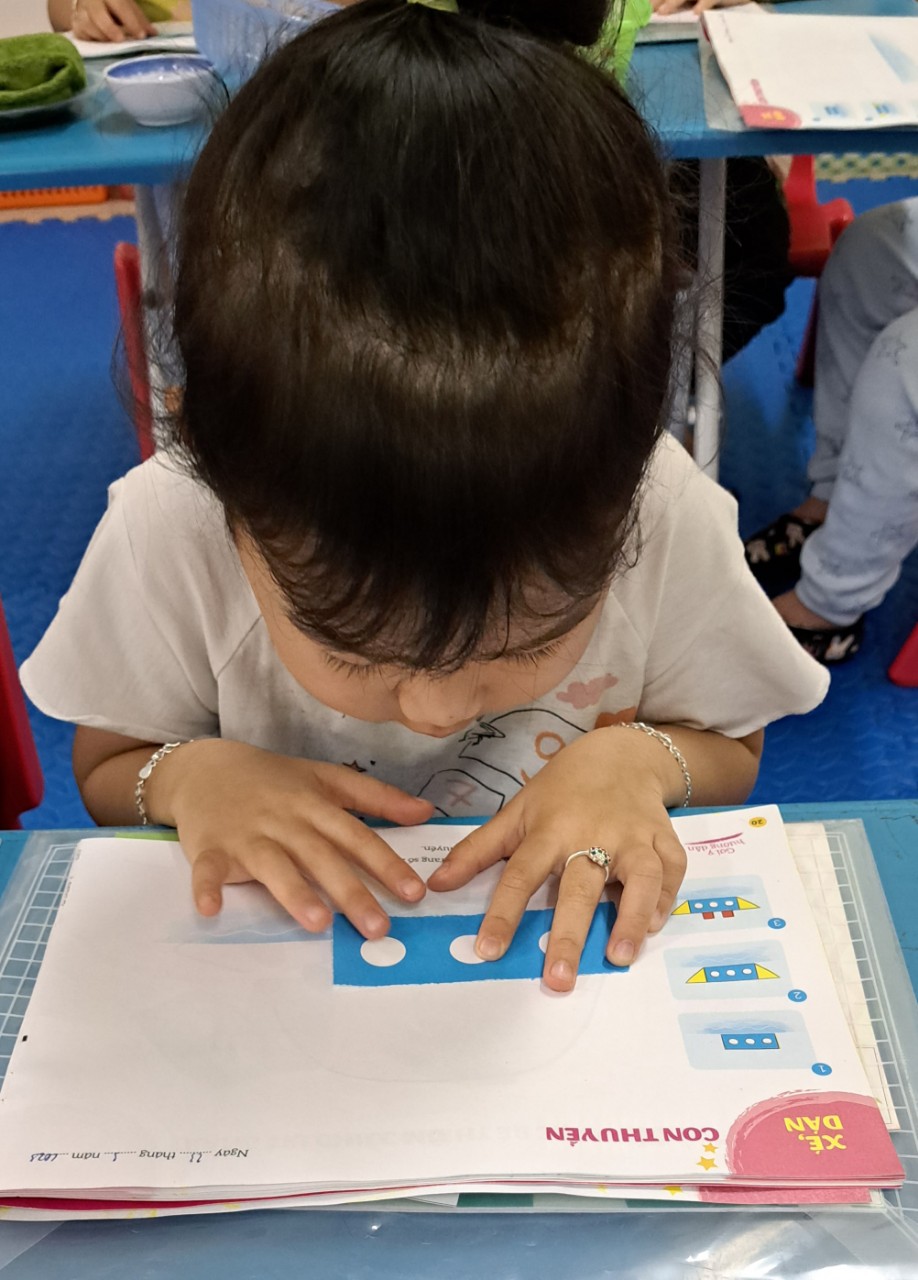 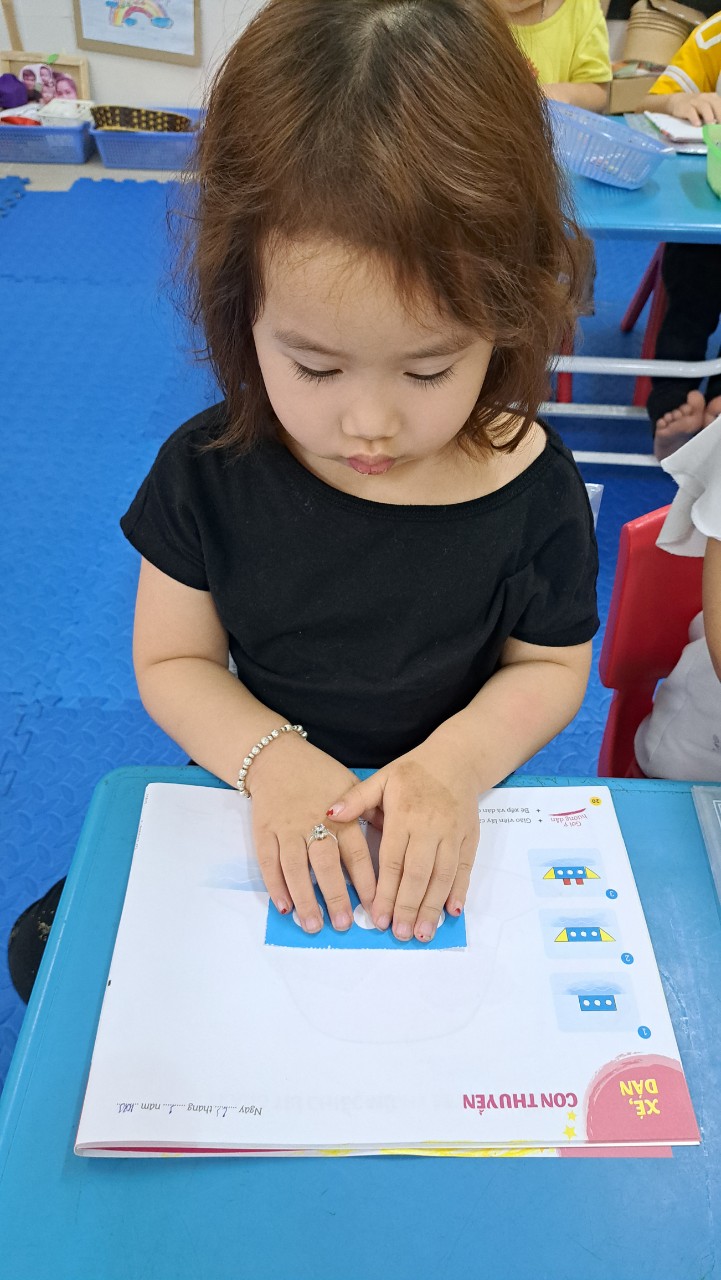 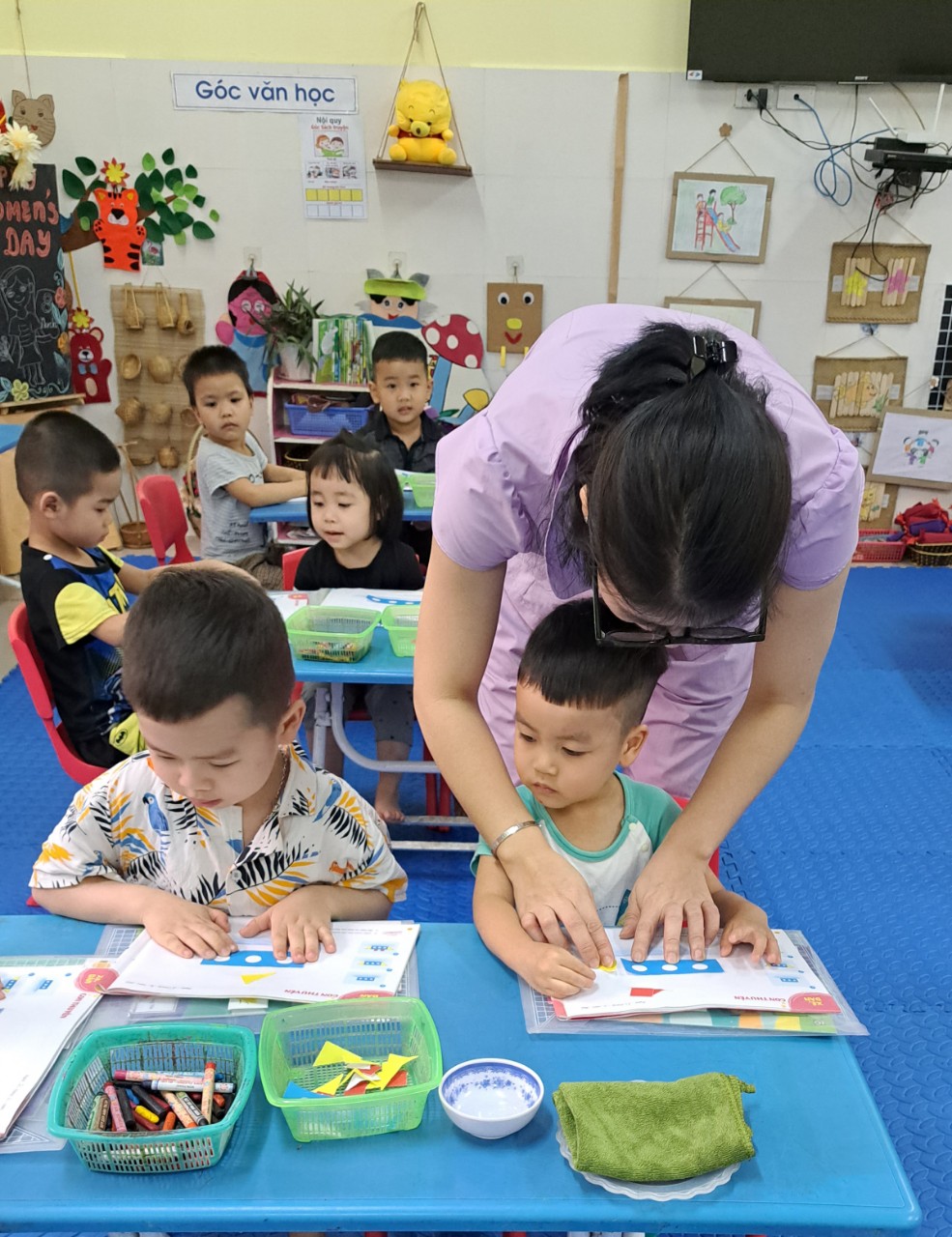 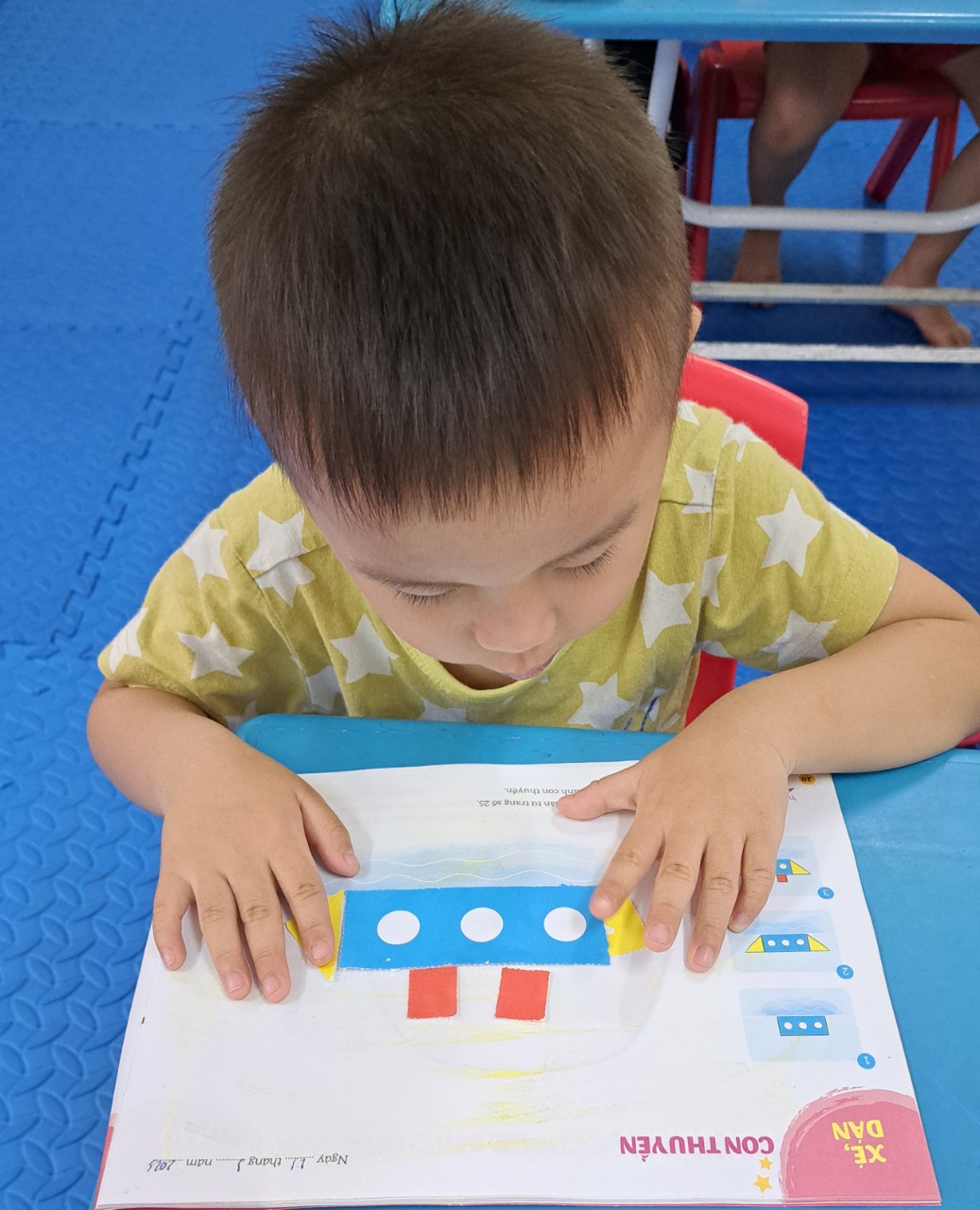 